令和６年度福井県除雪体制強化支援事業のご案内募集期間　令和６年４月１日～１０月３１日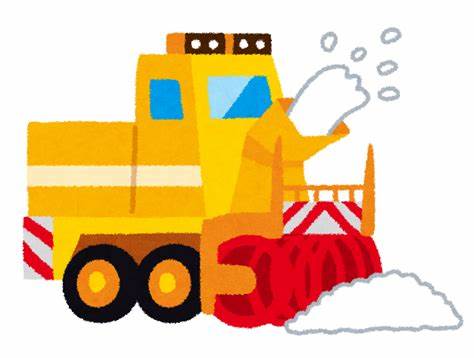 